附件3新媒体新闻专栏参评作品推荐表此表可从中国记协网（www.zgjx.cn）下载。新媒体新闻专栏代表作基本情况此表可从中国记协网（www.zgjx.cn）下载。上、下半年代表作前各附1张。寻常巷陌无小事，初心不忘为人民本期主人公：吴亚琴吉林省长春市宽城区团山街道长山花园社区党委书记，先后荣获全国“时代楷模”、全国优秀共产党员、全国“五一”劳动奖章、全国先进工作者、全国“小巷总理”之星、全国三八红旗手标兵、最美奋斗者等百余项荣誉称号。“为中国人民谋幸福,为中华民族谋复兴。”是中国共产党人的初心和使命。那么，如何在平凡的工作中践行初心使命？每个人都有不同的答案。“把社区居民当亲人，千方百计为居民谋福祉。”这是吴亚琴的答案。从地处城乡结合部的弃管小区，到社区治理工作的全国典范，扎根基层27年，吴亚琴以一位共产党员的理想信念影响群众、以敬业奉献的精神感染群众、以干事创业的行动带动群众，带领近7000名社区居民艰苦奋斗、奋力拼搏，让昔日的“龙须沟” 成为今日的“幸福苑”。1995年7月，时任吉林省胜利零件厂中层干部的吴亚琴，被派到团山街道九委（现长山社区）做居委会主任，她面对的是个百废待兴的烂摊子。下雨天，得把自行车扛出去，脚上裹着塑料袋才能走出烂泥洼；冬天室内只有七八摄氏度，小孩披着棉被做作业；经常停水停电，居民怨声载道；企业破产，几乎家家都有下岗职工；孤寡老人日子过得艰难……“关键时刻还得靠党组织，发挥党员先锋模范作用。社区216名党员就是我们最大的财富，组织凝聚起来，就是力量源泉。”吴亚琴狠下一股劲儿。解聘物业公司，居民选举成立了长山社区自治管理委员会，5名有威望的老党员、老居民做管委会成员，全面负责小区物业管理，收费标准每平方米3毛钱，基本服务一项不落，小区管理从此井井有条。在社区党组织书记岗位上，吴亚琴凡事想在前、干在头、打出样，时时处处以共产党员的理想信念影响带动社区的党员和群众。2003年，面对国企破产改制、大批企业党员组织关系无人接收的实际，她在长春市率先一次性将194名企业退休老党员全部“接回家”。同年，为充分发挥社区党员的作用，她以楼栋为单位组建基层党支部，在所有党员家门口挂上“党员家庭户”的牌子，让党员明心志、亮身份，每月15日雷打不动地组织党员学习，每年开展优秀共产党员评选，带动党员从事志愿服务，使每名党员都纳入了党组织的有效管理之中。为当好社区这个家，她积极探索适应时代要求、群众需求、充满生机活力的社区党建新方法，总结了“1+6”服务群众经验，坚持把“双引领双服务”作为党员管理和服务的总抓手，让党组织引领党员、党员引领群众，党组织服务党员，党员服务群众，让党员冲锋在前、示范在前。吴亚琴坦言，社区工作27年，也想过离开，“但最终我都选择了坚守，就因我是一名共产党员，群众有困难，党员不管谁来管？”“把居民的事儿当成自己爹妈的事儿”，用心解决居民再就业、社区居家养老、儿童课后看管等居民的“烦心事”……吴亚琴深知社区就是党和政府与群众间的纽带、桥梁，书记就是群众的主心骨、当家人。 社区老年人多，养老是大事。吴亚琴创新居家养老模式，创新家庭自助式、邻里互助式、功能输出式、外力援助式等多种服务方式，成立了康乐之家老年服务中心，建立了10分钟助老服务圈，面向社区老人开展以送理发、送医药、送配餐、送洗澡等为内容的十送服务，成立社区食堂，解决老年人用餐问题。社区农民工子女比较多，很多孩子下午放学后无人看管。2007年，吴亚琴成立了三点半小课堂——“蒲公英少年之家”。每天都有大学生志愿者把无人看管的学生接到社区辅导作业，组织开展各种丰富多彩的课余活动。多年来，吴亚琴还解决了20多户特困家庭子女学费问题，为50多人申请了助学金。这些孩子都亲切地唤她“吴妈妈”。如今，在吴亚琴的努力下，长山社区形成并完善了“社区党委-楼栋党支部-单元党小组-党员家庭户”的四级党建组织架构，社区的169名共产党员人人都在发挥着党员先锋模范作用。“工作无止境，我将为党、为居民服务终生！”这是吴亚琴的承诺，也是流淌于长山社区每一位党员心间共同的信念。新媒体新闻专栏代表作基本情况此表可从中国记协网（www.zgjx.cn）下载。上、下半年代表作前各附1张。单翼女孩的“公益梦”本期主人公：张超凡超凡教育集团有限公司董事长，超凡梦想公益基金会理事长，艺凡艺术教育培训学校党支部书记、校长。曾获中国好人、全国学雷锋最美志愿者、中国青年五四奖章、全国三八红旗手、全国道德模范提名奖、中国残疾人事业十大新闻人物、全球青年抗疫榜样等荣誉和称号。她曾站在“喜迎十九大 圆梦中国人”人民大会堂专场事迹报告会的讲台上，代表青年为梦发声，讲述90后独臂女孩的公益追梦之路；曾随国务院新闻办、吉林省政府出访欧洲，以阳光、干练、自信的精气神，全英文讲述精准扶贫、脱贫攻坚的中国故事。她是张超凡，是一位一出生便失去左臂的姑娘，但天生的遗憾并没有妨碍她的成长。从年少时勇敢参加绘画、速滑等文体活动并获奖，到大学时积极主动申请去山区支教，她靠自己的努力与汗水，绘就出了属于她自己的精彩青春画像，而她也在大学一年级时，光荣地加入了中国共产党。说起山区支教，她感慨良多。一方面是艰苦的教学环境，“支教环境艰苦，老师们晚上睡觉的地方，是在教室里用桌子搭起的大通铺；没有风扇，只能硬抗42℃的高温；每天只能吃到茴香一种蔬菜……”；一方面是孩子们学习的渴望，“教学中，我采取‘三个一’的教学模式，即一幅画、一首古诗、一个阳光心态，在教孩子们学习画画的同时，帮助他们记忆相关画境的古诗，引导他们树立正确的人生观、价值观和世界观，孩子们对画画产生了浓厚的兴趣，并时常把我说成天使小姐姐。”张超凡累并快乐着，她觉得条件再艰苦，为了这群纯真的孩子也要坚持，也是在那时，她立下了初心，种下了一个教育公益梦。从放弃北京保研，返乡创业，开办培训学校，成立超凡梦想公益基金会，开办“超凡公益梦想课堂”，设立每年30万元的“超凡公益梦想助学金”，帮助困难学生圆梦，再到与长春市绿园区委、区政府共同打造“超凡梦想小镇”基地公益项目，超凡的教育公益梦，圆了！截至目前，培训学校总占地面积达到了3.5万平方米，拥有了800米的跑道操场、可以容纳700人的会场和2000平方米的新时代筑梦展厅；张超凡个人已累计捐资135万元，募集善款520余万，直接帮助了400多人，这些人中有患癌教师、残疾人子女和患有自闭症的儿童；“超凡梦想小镇”基地成为了新时代文明实践中心、青年文明号，已经招募培育了1.2万名“新时代文明实践”志愿者，公益参观量达到了5.68万人次。在极不平凡的2020年，举国上下抗击新冠肺炎之际，作为超凡梦想公益基金会的发起人之一、理事长，张超凡带领基金会以“零管理费”的方式，凝聚社会爱心力量，助力抗击新冠肺炎疫情，5个月募集到了价值890余万元爱心善款及物资，及时将医用口罩、防护服、酒精等医用、生活物资送至疫情防控一线，在抗疫最为紧张的时刻，向湖北省30多家医院捐赠物资。此外，她还为“筑起防疫青春长城，换头像为武汉加油”等公益活动代言，用实际行动激励广大青年要敢于担当、勇于奉献。一次山区支教为单翼女孩张超凡“种”下了一个梦，返乡创业办学做公益，她的逐梦之旅干在实处、走在前列。也许她的臂膀不够宽广、有力，但是，她在逐梦的同时，圆了更多人的梦……新媒体新闻专栏2021年每月第二周刊播作品目录填写连续12个月每月第二周刊播的作品标题（如遇重大节假日或重大事件，顺延一周）），日刊栏目填写每月第二周任意一天刊播的作品标题，动态消息集纳式栏目填报栏目名称。作品二维码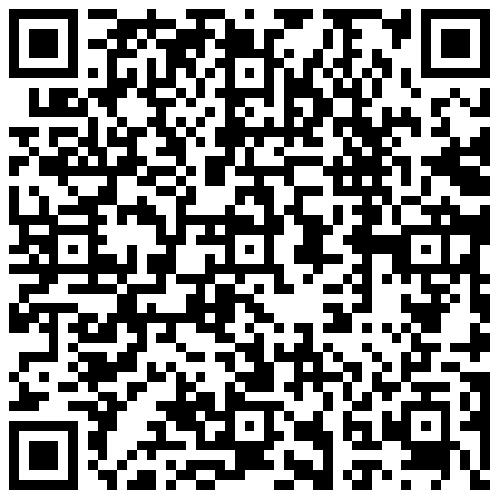 寻常巷陌无小事，初心不忘为人民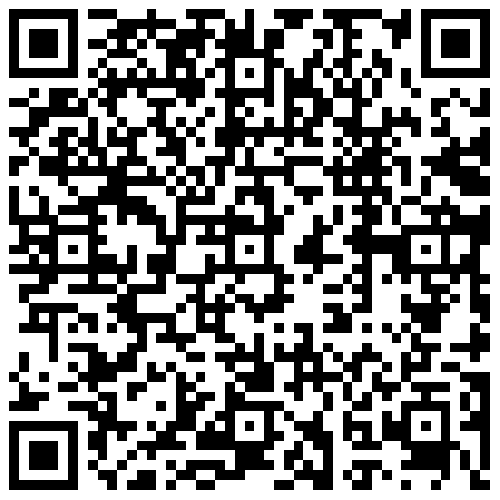 追风的人，不会停止飞翔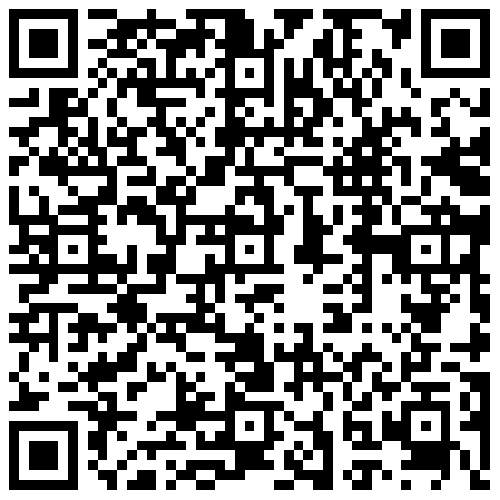 火车站里的爱心接力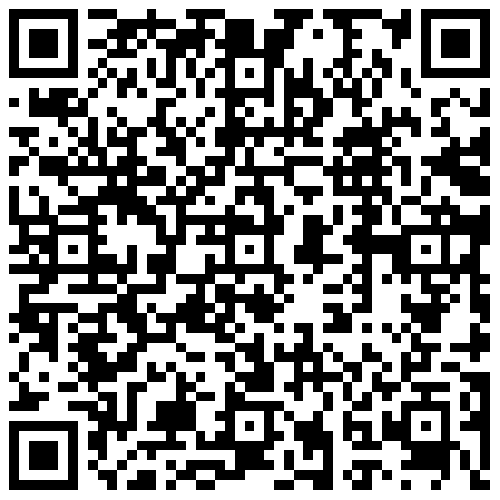 简单的极致是平凡的伟大​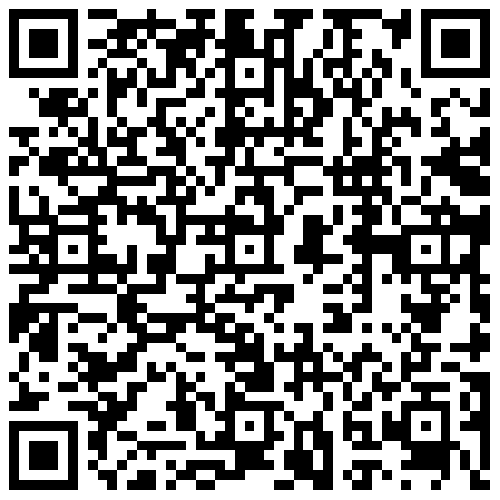 20秒背后的匠心匠技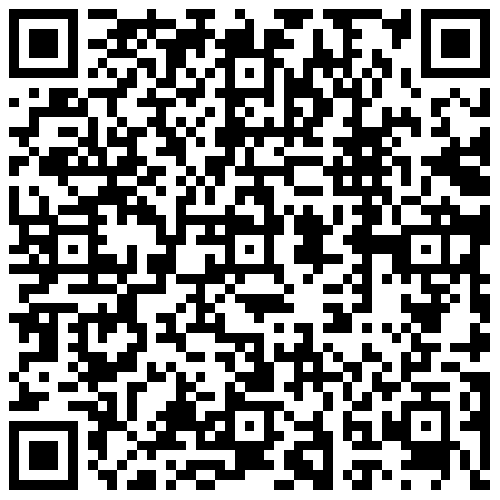 梅开民间画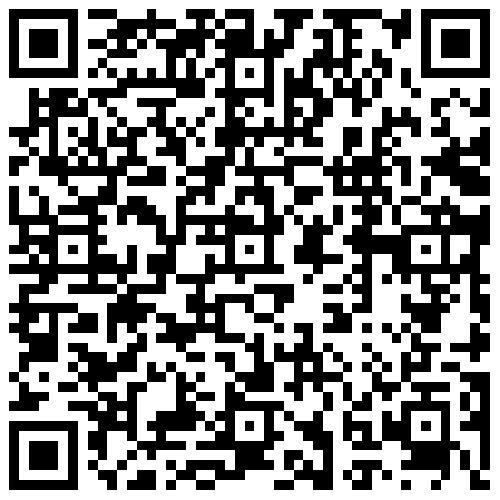 警察小姐姐的“花式普法”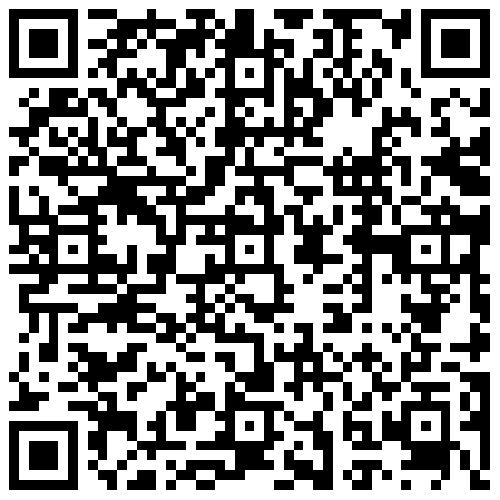 用柔弱肩膀扛起振兴希望首屏首页截图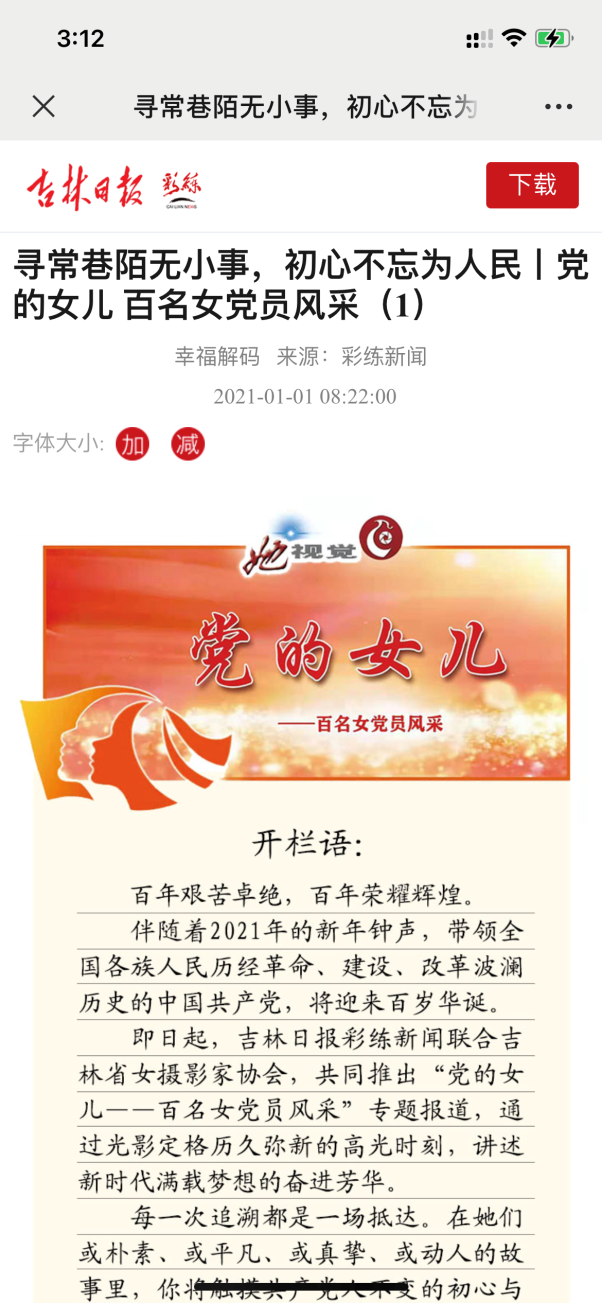 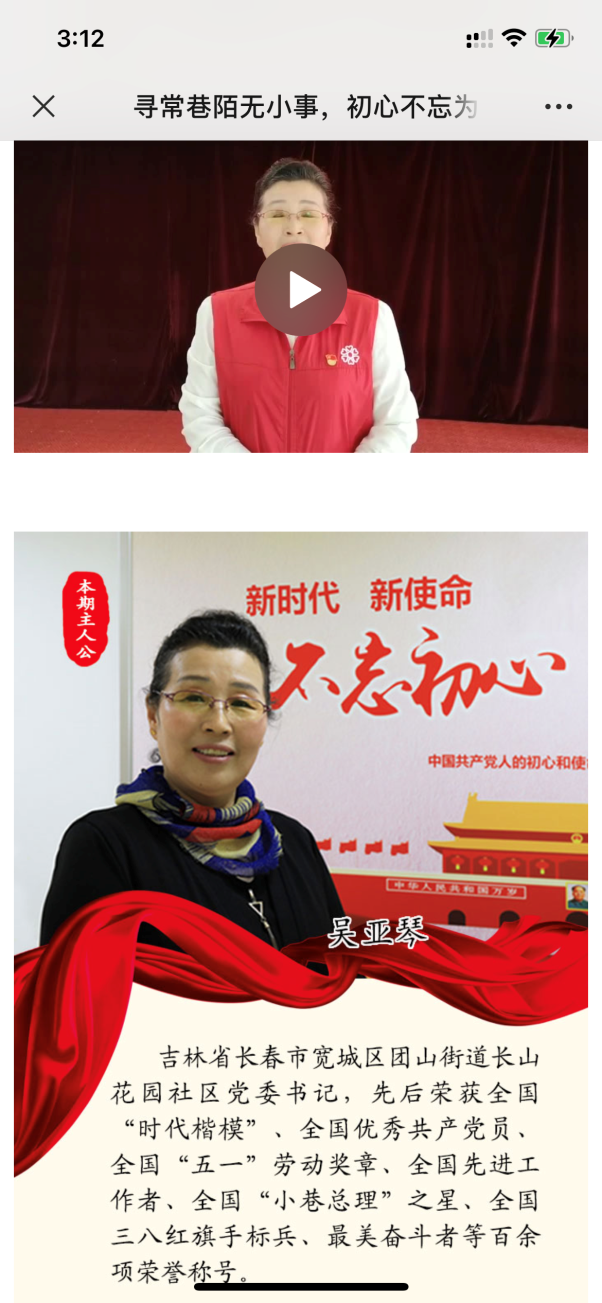 专栏名称专栏名称党的女儿 百名女党员风采党的女儿 百名女党员风采党的女儿 百名女党员风采党的女儿 百名女党员风采党的女儿 百名女党员风采参评项目新媒体新闻专栏新媒体新闻专栏新媒体新闻专栏新媒体新闻专栏新媒体新闻专栏创办日期创办日期2021年1月1日2021年1月1日2021年1月1日2021年1月1日2021年1月1日2021年1月1日2021年1月1日2021年1月1日2021年1月1日2021年1月1日2021年1月1日原创单位原创单位吉林日报社 吉林日报社 吉林日报社 吉林日报社 吉林日报社 2021年度发布总次数100次100次100次100次100次发布平台发布平台彩练新闻客户端 彩练新闻客户端 彩练新闻客户端 彩练新闻客户端 彩练新闻客户端 彩练新闻客户端 彩练新闻客户端 彩练新闻客户端 彩练新闻客户端 彩练新闻客户端 彩练新闻客户端 主创人员主创人员集体（王亮 伊秀丽 郑丽颖 潘锐  王桂珍 郭悦 米韵熹 闫璐 ）集体（王亮 伊秀丽 郑丽颖 潘锐  王桂珍 郭悦 米韵熹 闫璐 ）集体（王亮 伊秀丽 郑丽颖 潘锐  王桂珍 郭悦 米韵熹 闫璐 ）集体（王亮 伊秀丽 郑丽颖 潘锐  王桂珍 郭悦 米韵熹 闫璐 ）集体（王亮 伊秀丽 郑丽颖 潘锐  王桂珍 郭悦 米韵熹 闫璐 ）集体（王亮 伊秀丽 郑丽颖 潘锐  王桂珍 郭悦 米韵熹 闫璐 ）集体（王亮 伊秀丽 郑丽颖 潘锐  王桂珍 郭悦 米韵熹 闫璐 ）集体（王亮 伊秀丽 郑丽颖 潘锐  王桂珍 郭悦 米韵熹 闫璐 ）集体（王亮 伊秀丽 郑丽颖 潘锐  王桂珍 郭悦 米韵熹 闫璐 ）集体（王亮 伊秀丽 郑丽颖 潘锐  王桂珍 郭悦 米韵熹 闫璐 ）集体（王亮 伊秀丽 郑丽颖 潘锐  王桂珍 郭悦 米韵熹 闫璐 ）编辑编辑李智 关若瀛  王欣李智 关若瀛  王欣李智 关若瀛  王欣李智 关若瀛  王欣李智 关若瀛  王欣李智 关若瀛  王欣李智 关若瀛  王欣李智 关若瀛  王欣李智 关若瀛  王欣李智 关若瀛  王欣李智 关若瀛  王欣作品链接和二维码作品链接和二维码https://www.cailianxinwen.com/app/news/shareNewsDetail?newsid=223431https://www.cailianxinwen.com/app/news/shareNewsDetail?newsid=223431https://www.cailianxinwen.com/app/news/shareNewsDetail?newsid=223431https://www.cailianxinwen.com/app/news/shareNewsDetail?newsid=223431https://www.cailianxinwen.com/app/news/shareNewsDetail?newsid=223431https://www.cailianxinwen.com/app/news/shareNewsDetail?newsid=223431https://www.cailianxinwen.com/app/news/shareNewsDetail?newsid=223431https://www.cailianxinwen.com/app/news/shareNewsDetail?newsid=223431https://www.cailianxinwen.com/app/news/shareNewsDetail?newsid=223431https://www.cailianxinwen.com/app/news/shareNewsDetail?newsid=223431https://www.cailianxinwen.com/app/news/shareNewsDetail?newsid=223431专栏简介专栏简介2021年是中国共产党成立一百周年，主创团队从女共产党员角度切入，以彩练新闻客户端为依托，联合吉林省女摄影家协会，推出“党的女儿--百名女党员风采”专栏报道。从1月1日起至12月31日，每周二、周五在专栏内推出报道，坚持全年、坚持100期，每篇报道都是采用图片+视频+文字的形式呈现，聚焦百名来自不同岗位、不同年龄的女性党员，她们中有89岁却依然坚守在岗的“中国好医生”，有23岁就远赴山区支教的青年学子，有在抗击疫情一线战斗的医护人员，有带领居民过上好日子的社区书记，有靠自己双手编织幸福生活的手工艺者，更有专攻“卡脖子”科技领域的科技工作者……在她们或朴素、或平凡、或真挚、或动人的故事中，诠释了共产党人不变的初心与信仰，让共产党人可贵的精神深深地留在每个读者心中，为党的一百周年华诞献上一份厚礼。2021年是中国共产党成立一百周年，主创团队从女共产党员角度切入，以彩练新闻客户端为依托，联合吉林省女摄影家协会，推出“党的女儿--百名女党员风采”专栏报道。从1月1日起至12月31日，每周二、周五在专栏内推出报道，坚持全年、坚持100期，每篇报道都是采用图片+视频+文字的形式呈现，聚焦百名来自不同岗位、不同年龄的女性党员，她们中有89岁却依然坚守在岗的“中国好医生”，有23岁就远赴山区支教的青年学子，有在抗击疫情一线战斗的医护人员，有带领居民过上好日子的社区书记，有靠自己双手编织幸福生活的手工艺者，更有专攻“卡脖子”科技领域的科技工作者……在她们或朴素、或平凡、或真挚、或动人的故事中，诠释了共产党人不变的初心与信仰，让共产党人可贵的精神深深地留在每个读者心中，为党的一百周年华诞献上一份厚礼。2021年是中国共产党成立一百周年，主创团队从女共产党员角度切入，以彩练新闻客户端为依托，联合吉林省女摄影家协会，推出“党的女儿--百名女党员风采”专栏报道。从1月1日起至12月31日，每周二、周五在专栏内推出报道，坚持全年、坚持100期，每篇报道都是采用图片+视频+文字的形式呈现，聚焦百名来自不同岗位、不同年龄的女性党员，她们中有89岁却依然坚守在岗的“中国好医生”，有23岁就远赴山区支教的青年学子，有在抗击疫情一线战斗的医护人员，有带领居民过上好日子的社区书记，有靠自己双手编织幸福生活的手工艺者，更有专攻“卡脖子”科技领域的科技工作者……在她们或朴素、或平凡、或真挚、或动人的故事中，诠释了共产党人不变的初心与信仰，让共产党人可贵的精神深深地留在每个读者心中，为党的一百周年华诞献上一份厚礼。2021年是中国共产党成立一百周年，主创团队从女共产党员角度切入，以彩练新闻客户端为依托，联合吉林省女摄影家协会，推出“党的女儿--百名女党员风采”专栏报道。从1月1日起至12月31日，每周二、周五在专栏内推出报道，坚持全年、坚持100期，每篇报道都是采用图片+视频+文字的形式呈现，聚焦百名来自不同岗位、不同年龄的女性党员，她们中有89岁却依然坚守在岗的“中国好医生”，有23岁就远赴山区支教的青年学子，有在抗击疫情一线战斗的医护人员，有带领居民过上好日子的社区书记，有靠自己双手编织幸福生活的手工艺者，更有专攻“卡脖子”科技领域的科技工作者……在她们或朴素、或平凡、或真挚、或动人的故事中，诠释了共产党人不变的初心与信仰，让共产党人可贵的精神深深地留在每个读者心中，为党的一百周年华诞献上一份厚礼。2021年是中国共产党成立一百周年，主创团队从女共产党员角度切入，以彩练新闻客户端为依托，联合吉林省女摄影家协会，推出“党的女儿--百名女党员风采”专栏报道。从1月1日起至12月31日，每周二、周五在专栏内推出报道，坚持全年、坚持100期，每篇报道都是采用图片+视频+文字的形式呈现，聚焦百名来自不同岗位、不同年龄的女性党员，她们中有89岁却依然坚守在岗的“中国好医生”，有23岁就远赴山区支教的青年学子，有在抗击疫情一线战斗的医护人员，有带领居民过上好日子的社区书记，有靠自己双手编织幸福生活的手工艺者，更有专攻“卡脖子”科技领域的科技工作者……在她们或朴素、或平凡、或真挚、或动人的故事中，诠释了共产党人不变的初心与信仰，让共产党人可贵的精神深深地留在每个读者心中，为党的一百周年华诞献上一份厚礼。2021年是中国共产党成立一百周年，主创团队从女共产党员角度切入，以彩练新闻客户端为依托，联合吉林省女摄影家协会，推出“党的女儿--百名女党员风采”专栏报道。从1月1日起至12月31日，每周二、周五在专栏内推出报道，坚持全年、坚持100期，每篇报道都是采用图片+视频+文字的形式呈现，聚焦百名来自不同岗位、不同年龄的女性党员，她们中有89岁却依然坚守在岗的“中国好医生”，有23岁就远赴山区支教的青年学子，有在抗击疫情一线战斗的医护人员，有带领居民过上好日子的社区书记，有靠自己双手编织幸福生活的手工艺者，更有专攻“卡脖子”科技领域的科技工作者……在她们或朴素、或平凡、或真挚、或动人的故事中，诠释了共产党人不变的初心与信仰，让共产党人可贵的精神深深地留在每个读者心中，为党的一百周年华诞献上一份厚礼。2021年是中国共产党成立一百周年，主创团队从女共产党员角度切入，以彩练新闻客户端为依托，联合吉林省女摄影家协会，推出“党的女儿--百名女党员风采”专栏报道。从1月1日起至12月31日，每周二、周五在专栏内推出报道，坚持全年、坚持100期，每篇报道都是采用图片+视频+文字的形式呈现，聚焦百名来自不同岗位、不同年龄的女性党员，她们中有89岁却依然坚守在岗的“中国好医生”，有23岁就远赴山区支教的青年学子，有在抗击疫情一线战斗的医护人员，有带领居民过上好日子的社区书记，有靠自己双手编织幸福生活的手工艺者，更有专攻“卡脖子”科技领域的科技工作者……在她们或朴素、或平凡、或真挚、或动人的故事中，诠释了共产党人不变的初心与信仰，让共产党人可贵的精神深深地留在每个读者心中，为党的一百周年华诞献上一份厚礼。2021年是中国共产党成立一百周年，主创团队从女共产党员角度切入，以彩练新闻客户端为依托，联合吉林省女摄影家协会，推出“党的女儿--百名女党员风采”专栏报道。从1月1日起至12月31日，每周二、周五在专栏内推出报道，坚持全年、坚持100期，每篇报道都是采用图片+视频+文字的形式呈现，聚焦百名来自不同岗位、不同年龄的女性党员，她们中有89岁却依然坚守在岗的“中国好医生”，有23岁就远赴山区支教的青年学子，有在抗击疫情一线战斗的医护人员，有带领居民过上好日子的社区书记，有靠自己双手编织幸福生活的手工艺者，更有专攻“卡脖子”科技领域的科技工作者……在她们或朴素、或平凡、或真挚、或动人的故事中，诠释了共产党人不变的初心与信仰，让共产党人可贵的精神深深地留在每个读者心中，为党的一百周年华诞献上一份厚礼。2021年是中国共产党成立一百周年，主创团队从女共产党员角度切入，以彩练新闻客户端为依托，联合吉林省女摄影家协会，推出“党的女儿--百名女党员风采”专栏报道。从1月1日起至12月31日，每周二、周五在专栏内推出报道，坚持全年、坚持100期，每篇报道都是采用图片+视频+文字的形式呈现，聚焦百名来自不同岗位、不同年龄的女性党员，她们中有89岁却依然坚守在岗的“中国好医生”，有23岁就远赴山区支教的青年学子，有在抗击疫情一线战斗的医护人员，有带领居民过上好日子的社区书记，有靠自己双手编织幸福生活的手工艺者，更有专攻“卡脖子”科技领域的科技工作者……在她们或朴素、或平凡、或真挚、或动人的故事中，诠释了共产党人不变的初心与信仰，让共产党人可贵的精神深深地留在每个读者心中，为党的一百周年华诞献上一份厚礼。2021年是中国共产党成立一百周年，主创团队从女共产党员角度切入，以彩练新闻客户端为依托，联合吉林省女摄影家协会，推出“党的女儿--百名女党员风采”专栏报道。从1月1日起至12月31日，每周二、周五在专栏内推出报道，坚持全年、坚持100期，每篇报道都是采用图片+视频+文字的形式呈现，聚焦百名来自不同岗位、不同年龄的女性党员，她们中有89岁却依然坚守在岗的“中国好医生”，有23岁就远赴山区支教的青年学子，有在抗击疫情一线战斗的医护人员，有带领居民过上好日子的社区书记，有靠自己双手编织幸福生活的手工艺者，更有专攻“卡脖子”科技领域的科技工作者……在她们或朴素、或平凡、或真挚、或动人的故事中，诠释了共产党人不变的初心与信仰，让共产党人可贵的精神深深地留在每个读者心中，为党的一百周年华诞献上一份厚礼。2021年是中国共产党成立一百周年，主创团队从女共产党员角度切入，以彩练新闻客户端为依托，联合吉林省女摄影家协会，推出“党的女儿--百名女党员风采”专栏报道。从1月1日起至12月31日，每周二、周五在专栏内推出报道，坚持全年、坚持100期，每篇报道都是采用图片+视频+文字的形式呈现，聚焦百名来自不同岗位、不同年龄的女性党员，她们中有89岁却依然坚守在岗的“中国好医生”，有23岁就远赴山区支教的青年学子，有在抗击疫情一线战斗的医护人员，有带领居民过上好日子的社区书记，有靠自己双手编织幸福生活的手工艺者，更有专攻“卡脖子”科技领域的科技工作者……在她们或朴素、或平凡、或真挚、或动人的故事中，诠释了共产党人不变的初心与信仰，让共产党人可贵的精神深深地留在每个读者心中，为党的一百周年华诞献上一份厚礼。社会效果社会效果建党百年，专栏中一百名女党员的动人故事，系列报道充分诠释了共产党人不变的初心与信仰，让共产党人可贵的精神深深地留在每个读者心中，营造浓厚舆论氛围。专栏系列报道在吉林日报“一网两微一端”等全平台共发稿403篇，点击量约346.3万+。其中，《单翼女孩的“公益梦”》单篇点击量近50万；《我为祖国献石油》单篇点击量近15万。建党百年，专栏中一百名女党员的动人故事，系列报道充分诠释了共产党人不变的初心与信仰，让共产党人可贵的精神深深地留在每个读者心中，营造浓厚舆论氛围。专栏系列报道在吉林日报“一网两微一端”等全平台共发稿403篇，点击量约346.3万+。其中，《单翼女孩的“公益梦”》单篇点击量近50万；《我为祖国献石油》单篇点击量近15万。建党百年，专栏中一百名女党员的动人故事，系列报道充分诠释了共产党人不变的初心与信仰，让共产党人可贵的精神深深地留在每个读者心中，营造浓厚舆论氛围。专栏系列报道在吉林日报“一网两微一端”等全平台共发稿403篇，点击量约346.3万+。其中，《单翼女孩的“公益梦”》单篇点击量近50万；《我为祖国献石油》单篇点击量近15万。建党百年，专栏中一百名女党员的动人故事，系列报道充分诠释了共产党人不变的初心与信仰，让共产党人可贵的精神深深地留在每个读者心中，营造浓厚舆论氛围。专栏系列报道在吉林日报“一网两微一端”等全平台共发稿403篇，点击量约346.3万+。其中，《单翼女孩的“公益梦”》单篇点击量近50万；《我为祖国献石油》单篇点击量近15万。建党百年，专栏中一百名女党员的动人故事，系列报道充分诠释了共产党人不变的初心与信仰，让共产党人可贵的精神深深地留在每个读者心中，营造浓厚舆论氛围。专栏系列报道在吉林日报“一网两微一端”等全平台共发稿403篇，点击量约346.3万+。其中，《单翼女孩的“公益梦”》单篇点击量近50万；《我为祖国献石油》单篇点击量近15万。建党百年，专栏中一百名女党员的动人故事，系列报道充分诠释了共产党人不变的初心与信仰，让共产党人可贵的精神深深地留在每个读者心中，营造浓厚舆论氛围。专栏系列报道在吉林日报“一网两微一端”等全平台共发稿403篇，点击量约346.3万+。其中，《单翼女孩的“公益梦”》单篇点击量近50万；《我为祖国献石油》单篇点击量近15万。建党百年，专栏中一百名女党员的动人故事，系列报道充分诠释了共产党人不变的初心与信仰，让共产党人可贵的精神深深地留在每个读者心中，营造浓厚舆论氛围。专栏系列报道在吉林日报“一网两微一端”等全平台共发稿403篇，点击量约346.3万+。其中，《单翼女孩的“公益梦”》单篇点击量近50万；《我为祖国献石油》单篇点击量近15万。建党百年，专栏中一百名女党员的动人故事，系列报道充分诠释了共产党人不变的初心与信仰，让共产党人可贵的精神深深地留在每个读者心中，营造浓厚舆论氛围。专栏系列报道在吉林日报“一网两微一端”等全平台共发稿403篇，点击量约346.3万+。其中，《单翼女孩的“公益梦”》单篇点击量近50万；《我为祖国献石油》单篇点击量近15万。建党百年，专栏中一百名女党员的动人故事，系列报道充分诠释了共产党人不变的初心与信仰，让共产党人可贵的精神深深地留在每个读者心中，营造浓厚舆论氛围。专栏系列报道在吉林日报“一网两微一端”等全平台共发稿403篇，点击量约346.3万+。其中，《单翼女孩的“公益梦”》单篇点击量近50万；《我为祖国献石油》单篇点击量近15万。建党百年，专栏中一百名女党员的动人故事，系列报道充分诠释了共产党人不变的初心与信仰，让共产党人可贵的精神深深地留在每个读者心中，营造浓厚舆论氛围。专栏系列报道在吉林日报“一网两微一端”等全平台共发稿403篇，点击量约346.3万+。其中，《单翼女孩的“公益梦”》单篇点击量近50万；《我为祖国献石油》单篇点击量近15万。建党百年，专栏中一百名女党员的动人故事，系列报道充分诠释了共产党人不变的初心与信仰，让共产党人可贵的精神深深地留在每个读者心中，营造浓厚舆论氛围。专栏系列报道在吉林日报“一网两微一端”等全平台共发稿403篇，点击量约346.3万+。其中，《单翼女孩的“公益梦”》单篇点击量近50万；《我为祖国献石油》单篇点击量近15万。初评评语（推荐理由）初评评语（推荐理由）栏目的系列作品以图文+视频的形式，生动记录了100位女性党员的典型形象。没有拔高没有渲染，真实动人简洁流畅，拉近了新闻人物与广大受众的距离。在产品呈现方式上，被采访者的生活工作场景与媒体报道有机结合。作品充分展现出吉林日报媒体融合实践的成果。单位负责人签名：                        （加盖单位公章）                                         2022年  月  日栏目的系列作品以图文+视频的形式，生动记录了100位女性党员的典型形象。没有拔高没有渲染，真实动人简洁流畅，拉近了新闻人物与广大受众的距离。在产品呈现方式上，被采访者的生活工作场景与媒体报道有机结合。作品充分展现出吉林日报媒体融合实践的成果。单位负责人签名：                        （加盖单位公章）                                         2022年  月  日栏目的系列作品以图文+视频的形式，生动记录了100位女性党员的典型形象。没有拔高没有渲染，真实动人简洁流畅，拉近了新闻人物与广大受众的距离。在产品呈现方式上，被采访者的生活工作场景与媒体报道有机结合。作品充分展现出吉林日报媒体融合实践的成果。单位负责人签名：                        （加盖单位公章）                                         2022年  月  日栏目的系列作品以图文+视频的形式，生动记录了100位女性党员的典型形象。没有拔高没有渲染，真实动人简洁流畅，拉近了新闻人物与广大受众的距离。在产品呈现方式上，被采访者的生活工作场景与媒体报道有机结合。作品充分展现出吉林日报媒体融合实践的成果。单位负责人签名：                        （加盖单位公章）                                         2022年  月  日栏目的系列作品以图文+视频的形式，生动记录了100位女性党员的典型形象。没有拔高没有渲染，真实动人简洁流畅，拉近了新闻人物与广大受众的距离。在产品呈现方式上，被采访者的生活工作场景与媒体报道有机结合。作品充分展现出吉林日报媒体融合实践的成果。单位负责人签名：                        （加盖单位公章）                                         2022年  月  日栏目的系列作品以图文+视频的形式，生动记录了100位女性党员的典型形象。没有拔高没有渲染，真实动人简洁流畅，拉近了新闻人物与广大受众的距离。在产品呈现方式上，被采访者的生活工作场景与媒体报道有机结合。作品充分展现出吉林日报媒体融合实践的成果。单位负责人签名：                        （加盖单位公章）                                         2022年  月  日栏目的系列作品以图文+视频的形式，生动记录了100位女性党员的典型形象。没有拔高没有渲染，真实动人简洁流畅，拉近了新闻人物与广大受众的距离。在产品呈现方式上，被采访者的生活工作场景与媒体报道有机结合。作品充分展现出吉林日报媒体融合实践的成果。单位负责人签名：                        （加盖单位公章）                                         2022年  月  日栏目的系列作品以图文+视频的形式，生动记录了100位女性党员的典型形象。没有拔高没有渲染，真实动人简洁流畅，拉近了新闻人物与广大受众的距离。在产品呈现方式上，被采访者的生活工作场景与媒体报道有机结合。作品充分展现出吉林日报媒体融合实践的成果。单位负责人签名：                        （加盖单位公章）                                         2022年  月  日栏目的系列作品以图文+视频的形式，生动记录了100位女性党员的典型形象。没有拔高没有渲染，真实动人简洁流畅，拉近了新闻人物与广大受众的距离。在产品呈现方式上，被采访者的生活工作场景与媒体报道有机结合。作品充分展现出吉林日报媒体融合实践的成果。单位负责人签名：                        （加盖单位公章）                                         2022年  月  日栏目的系列作品以图文+视频的形式，生动记录了100位女性党员的典型形象。没有拔高没有渲染，真实动人简洁流畅，拉近了新闻人物与广大受众的距离。在产品呈现方式上，被采访者的生活工作场景与媒体报道有机结合。作品充分展现出吉林日报媒体融合实践的成果。单位负责人签名：                        （加盖单位公章）                                         2022年  月  日栏目的系列作品以图文+视频的形式，生动记录了100位女性党员的典型形象。没有拔高没有渲染，真实动人简洁流畅，拉近了新闻人物与广大受众的距离。在产品呈现方式上，被采访者的生活工作场景与媒体报道有机结合。作品充分展现出吉林日报媒体融合实践的成果。单位负责人签名：                        （加盖单位公章）                                         2022年  月  日联系人联系人郭 悦郭 悦邮箱jlrbzbb@126.comjlrbzbb@126.comjlrbzbb@126.comjlrbzbb@126.com手机手机1564346802615643468026地址地址长春市高新区火炬路1518号长春市高新区火炬路1518号长春市高新区火炬路1518号长春市高新区火炬路1518号长春市高新区火炬路1518号长春市高新区火炬路1518号长春市高新区火炬路1518号邮编邮编130015130015以下仅自荐、他荐参评作品填写以下仅自荐、他荐参评作品填写以下仅自荐、他荐参评作品填写以下仅自荐、他荐参评作品填写以下仅自荐、他荐参评作品填写以下仅自荐、他荐参评作品填写以下仅自荐、他荐参评作品填写以下仅自荐、他荐参评作品填写以下仅自荐、他荐参评作品填写以下仅自荐、他荐参评作品填写以下仅自荐、他荐参评作品填写以下仅自荐、他荐参评作品填写以下仅自荐、他荐参评作品填写自荐作品所获奖项名称填报说明：省部级或中央主要新闻单位年度二等奖及以上新闻作品奖项。填报说明：省部级或中央主要新闻单位年度二等奖及以上新闻作品奖项。填报说明：省部级或中央主要新闻单位年度二等奖及以上新闻作品奖项。填报说明：省部级或中央主要新闻单位年度二等奖及以上新闻作品奖项。填报说明：省部级或中央主要新闻单位年度二等奖及以上新闻作品奖项。填报说明：省部级或中央主要新闻单位年度二等奖及以上新闻作品奖项。填报说明：省部级或中央主要新闻单位年度二等奖及以上新闻作品奖项。填报说明：省部级或中央主要新闻单位年度二等奖及以上新闻作品奖项。填报说明：省部级或中央主要新闻单位年度二等奖及以上新闻作品奖项。填报说明：省部级或中央主要新闻单位年度二等奖及以上新闻作品奖项。填报说明：省部级或中央主要新闻单位年度二等奖及以上新闻作品奖项。填报说明：省部级或中央主要新闻单位年度二等奖及以上新闻作品奖项。推荐人姓名单位及职称单位及职称单位及职称电话电话推荐人姓名单位及职称单位及职称单位及职称电话电话联系人姓名手机手机手机电话电话推荐理由及推荐人意见推荐人（两人）签名：                             自荐、他荐人签名：    （单位自荐、他荐的，由单位负责人签名并加盖单位公章）2022年    月    日                                 2022年   月   日推荐人（两人）签名：                             自荐、他荐人签名：    （单位自荐、他荐的，由单位负责人签名并加盖单位公章）2022年    月    日                                 2022年   月   日推荐人（两人）签名：                             自荐、他荐人签名：    （单位自荐、他荐的，由单位负责人签名并加盖单位公章）2022年    月    日                                 2022年   月   日推荐人（两人）签名：                             自荐、他荐人签名：    （单位自荐、他荐的，由单位负责人签名并加盖单位公章）2022年    月    日                                 2022年   月   日推荐人（两人）签名：                             自荐、他荐人签名：    （单位自荐、他荐的，由单位负责人签名并加盖单位公章）2022年    月    日                                 2022年   月   日推荐人（两人）签名：                             自荐、他荐人签名：    （单位自荐、他荐的，由单位负责人签名并加盖单位公章）2022年    月    日                                 2022年   月   日推荐人（两人）签名：                             自荐、他荐人签名：    （单位自荐、他荐的，由单位负责人签名并加盖单位公章）2022年    月    日                                 2022年   月   日推荐人（两人）签名：                             自荐、他荐人签名：    （单位自荐、他荐的，由单位负责人签名并加盖单位公章）2022年    月    日                                 2022年   月   日推荐人（两人）签名：                             自荐、他荐人签名：    （单位自荐、他荐的，由单位负责人签名并加盖单位公章）2022年    月    日                                 2022年   月   日推荐人（两人）签名：                             自荐、他荐人签名：    （单位自荐、他荐的，由单位负责人签名并加盖单位公章）2022年    月    日                                 2022年   月   日推荐人（两人）签名：                             自荐、他荐人签名：    （单位自荐、他荐的，由单位负责人签名并加盖单位公章）2022年    月    日                                 2022年   月   日推荐人（两人）签名：                             自荐、他荐人签名：    （单位自荐、他荐的，由单位负责人签名并加盖单位公章）2022年    月    日                                 2022年   月   日审核单位意见填报说明：自荐、他荐人所在的省级记协、中央新闻单位、中国行业报协会等负责对作品政治方向、舆论导向、业务水平及报送材料审核把关并盖章确认。                                                  （加盖单位公章）                                               2022年    月    日填报说明：自荐、他荐人所在的省级记协、中央新闻单位、中国行业报协会等负责对作品政治方向、舆论导向、业务水平及报送材料审核把关并盖章确认。                                                  （加盖单位公章）                                               2022年    月    日填报说明：自荐、他荐人所在的省级记协、中央新闻单位、中国行业报协会等负责对作品政治方向、舆论导向、业务水平及报送材料审核把关并盖章确认。                                                  （加盖单位公章）                                               2022年    月    日填报说明：自荐、他荐人所在的省级记协、中央新闻单位、中国行业报协会等负责对作品政治方向、舆论导向、业务水平及报送材料审核把关并盖章确认。                                                  （加盖单位公章）                                               2022年    月    日填报说明：自荐、他荐人所在的省级记协、中央新闻单位、中国行业报协会等负责对作品政治方向、舆论导向、业务水平及报送材料审核把关并盖章确认。                                                  （加盖单位公章）                                               2022年    月    日填报说明：自荐、他荐人所在的省级记协、中央新闻单位、中国行业报协会等负责对作品政治方向、舆论导向、业务水平及报送材料审核把关并盖章确认。                                                  （加盖单位公章）                                               2022年    月    日填报说明：自荐、他荐人所在的省级记协、中央新闻单位、中国行业报协会等负责对作品政治方向、舆论导向、业务水平及报送材料审核把关并盖章确认。                                                  （加盖单位公章）                                               2022年    月    日填报说明：自荐、他荐人所在的省级记协、中央新闻单位、中国行业报协会等负责对作品政治方向、舆论导向、业务水平及报送材料审核把关并盖章确认。                                                  （加盖单位公章）                                               2022年    月    日填报说明：自荐、他荐人所在的省级记协、中央新闻单位、中国行业报协会等负责对作品政治方向、舆论导向、业务水平及报送材料审核把关并盖章确认。                                                  （加盖单位公章）                                               2022年    月    日填报说明：自荐、他荐人所在的省级记协、中央新闻单位、中国行业报协会等负责对作品政治方向、舆论导向、业务水平及报送材料审核把关并盖章确认。                                                  （加盖单位公章）                                               2022年    月    日填报说明：自荐、他荐人所在的省级记协、中央新闻单位、中国行业报协会等负责对作品政治方向、舆论导向、业务水平及报送材料审核把关并盖章确认。                                                  （加盖单位公章）                                               2022年    月    日填报说明：自荐、他荐人所在的省级记协、中央新闻单位、中国行业报协会等负责对作品政治方向、舆论导向、业务水平及报送材料审核把关并盖章确认。                                                  （加盖单位公章）                                               2022年    月    日专栏名称党的女儿 百名女党员风采党的女儿 百名女党员风采党的女儿 百名女党员风采代表作《寻常巷陌无小事，初心不忘为人民》《寻常巷陌无小事，初心不忘为人民》《寻常巷陌无小事，初心不忘为人民》发布日期2021年1月1日字数或时长1646字作品评介报道通过记录全国“时代楷模”、全国优秀共产党员、全国五一劳动奖章获得者——“小巷总理”吴亚琴的工作，展示共产党员不变的为民情怀与初心使命。文风质朴凝练，通俗易懂，接地气。报道通过记录全国“时代楷模”、全国优秀共产党员、全国五一劳动奖章获得者——“小巷总理”吴亚琴的工作，展示共产党员不变的为民情怀与初心使命。文风质朴凝练，通俗易懂，接地气。报道通过记录全国“时代楷模”、全国优秀共产党员、全国五一劳动奖章获得者——“小巷总理”吴亚琴的工作，展示共产党员不变的为民情怀与初心使命。文风质朴凝练，通俗易懂，接地气。采编过程2020年，总书记视察吉林期间曾来到长春市长山花园社区，为探看总书记牵挂的老社区有了哪些新变化，于2021年伊始，记者走进长山花园社区，通过全面展示“小巷总理”吴亚琴的工作日常，展现昔日的“龙须沟” 如何成为今日的“幸福苑”，折射共产党员一心为民谋幸福的初心。2020年，总书记视察吉林期间曾来到长春市长山花园社区，为探看总书记牵挂的老社区有了哪些新变化，于2021年伊始，记者走进长山花园社区，通过全面展示“小巷总理”吴亚琴的工作日常，展现昔日的“龙须沟” 如何成为今日的“幸福苑”，折射共产党员一心为民谋幸福的初心。2020年，总书记视察吉林期间曾来到长春市长山花园社区，为探看总书记牵挂的老社区有了哪些新变化，于2021年伊始，记者走进长山花园社区，通过全面展示“小巷总理”吴亚琴的工作日常，展现昔日的“龙须沟” 如何成为今日的“幸福苑”，折射共产党员一心为民谋幸福的初心。社会效果报道刊发后，被多家网站转载转发。报道刊发后，被多家网站转载转发。报道刊发后，被多家网站转载转发。作品链接和二维码https://www.cailianxinwen.com/app/news/shareNewsDetail?newsid=223431https://www.cailianxinwen.com/app/news/shareNewsDetail?newsid=223431https://www.cailianxinwen.com/app/news/shareNewsDetail?newsid=223431专栏名称党的女儿 百名女党员风采党的女儿 百名女党员风采党的女儿 百名女党员风采代表作《单翼女孩的“公益梦”》《单翼女孩的“公益梦”》《单翼女孩的“公益梦”》发布日期2021年7月6日字数或时长文：1427字；短视频：28秒作品评介文章按全媒体报道的形式进行了精心策划和采集编发，深刻挖掘人物特点，以图片+视频+文字的方式，聚焦独臂女孩张超凡的公益梦，讲述她筑梦、逐梦、圆梦的过程；文章主题突出、脉络清晰、点面结合，深刻诠释了主人公身残志坚、坚韧不拔、敬业奉献的可贵精神。文章按全媒体报道的形式进行了精心策划和采集编发，深刻挖掘人物特点，以图片+视频+文字的方式，聚焦独臂女孩张超凡的公益梦，讲述她筑梦、逐梦、圆梦的过程；文章主题突出、脉络清晰、点面结合，深刻诠释了主人公身残志坚、坚韧不拔、敬业奉献的可贵精神。文章按全媒体报道的形式进行了精心策划和采集编发，深刻挖掘人物特点，以图片+视频+文字的方式，聚焦独臂女孩张超凡的公益梦，讲述她筑梦、逐梦、圆梦的过程；文章主题突出、脉络清晰、点面结合，深刻诠释了主人公身残志坚、坚韧不拔、敬业奉献的可贵精神。采编过程本文主人公张超凡是一名美术老师，获得过中国青年五四奖章、全国三八红旗手、全国学雷锋最美志愿者、全国道德模范等荣誉，同时，她也是一位残疾女孩。记者通过与张超凡对话，深刻了解到在她自信的笑脸下，付出了比常人更多的汗水与努力。记者以生动的笔触展现了主人公用爱心与行动，帮助不同群体推开了世界的大门，埋下了名叫“希望”的种子的感人故事。本文主人公张超凡是一名美术老师，获得过中国青年五四奖章、全国三八红旗手、全国学雷锋最美志愿者、全国道德模范等荣誉，同时，她也是一位残疾女孩。记者通过与张超凡对话，深刻了解到在她自信的笑脸下，付出了比常人更多的汗水与努力。记者以生动的笔触展现了主人公用爱心与行动，帮助不同群体推开了世界的大门，埋下了名叫“希望”的种子的感人故事。本文主人公张超凡是一名美术老师，获得过中国青年五四奖章、全国三八红旗手、全国学雷锋最美志愿者、全国道德模范等荣誉，同时，她也是一位残疾女孩。记者通过与张超凡对话，深刻了解到在她自信的笑脸下，付出了比常人更多的汗水与努力。记者以生动的笔触展现了主人公用爱心与行动，帮助不同群体推开了世界的大门，埋下了名叫“希望”的种子的感人故事。社会效果该文章在吉林日报彩练新闻客户端推出后，在今日头条等商业平台进行传播，吸引了广大网友的关注，有网友评论：“是偶像，是榜样，值得学习！”截至目前，稿件点击量近50万，取得了良好的社会传播效果。该文章在吉林日报彩练新闻客户端推出后，在今日头条等商业平台进行传播，吸引了广大网友的关注，有网友评论：“是偶像，是榜样，值得学习！”截至目前，稿件点击量近50万，取得了良好的社会传播效果。该文章在吉林日报彩练新闻客户端推出后，在今日头条等商业平台进行传播，吸引了广大网友的关注，有网友评论：“是偶像，是榜样，值得学习！”截至目前，稿件点击量近50万，取得了良好的社会传播效果。作品链接和二维码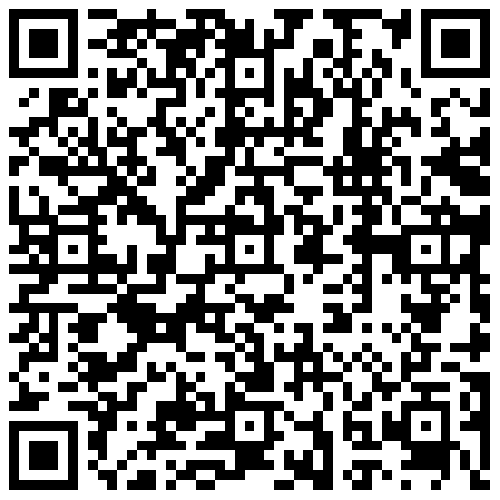 https://www.cailianxinwen.com/app/news/shareNewsDetail?newsid=260915https://www.cailianxinwen.com/app/news/shareNewsDetail?newsid=260915https://www.cailianxinwen.com/app/news/shareNewsDetail?newsid=260915月份作品标题作品网页地址刊播日期1月生命的守护者https://www.cailianxinwen.com/app/news/shareNewsDetail?newsid=2258811月12日2月东风社区的“色彩”https://www.cailianxinwen.com/app/news/shareNewsDetail?newsid=2318212月9日3月用缕缕细纱，纺出多彩人生https://www.cailianxinwen.com/app/news/shareNewsDetail?newsid=2368973月9日4月税务稽查“铁娘子”，税政服务“贴心人”https://www.cailianxinwen.com/app/news/shareNewsDetail?newsid=2423504月6日5月简单的极致是平凡的伟大https://www.cailianxinwen.com/app/news/shareNewsDetail?newsid=2504665月14日6月公交车上的 “微笑使者”https://www.cailianxinwen.com/app/news/shareNewsDetail?newsid=2558916月8日7月在传承中书写草编人生https://www.cailianxinwen.com/app/news/shareNewsDetail?newsid=2615967月9日8月这个车厢很温暖https://www.cailianxinwen.com/app/news/shareNewsDetail?newsid=2678598月10日9月为需要的人撑把伞https://www.cailianxinwen.com/app/news/shareNewsDetail?newsid=2739359月7日10月警察小姐姐的“花式普法”https://www.cailianxinwen.com/app/news/shareNewsDetail?newsid=28085110月12日11月为使命而战的新闻记者https://www.cailianxinwen.com/app/news/shareNewsDetail?newsid=28656811月9日12月巾帼创业在“瀚海”https://www.cailianxinwen.com/app/news/shareNewsDetail?newsid=29395112月14日